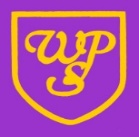 Dear Parents / Carers, WELCOME TO NURSERYWe hope that everyone has a lovely holiday and you are looking forward to your child starting Wibsey Primary school in September. We know it has been a strange time and we would like to say a huge thank you for all your patience and support. Here is a bit more information about what September will look like.During the transition days the start and end times are staggered for each class so you will be able to enter and exit the Foundation Unit using the main entrance gate. However, only one adult will be able to accompany each child during their transition visits.Your child will start Nursery full time on Monday 21st September 2020.  From this date there will be a one-way system in place for dropping off and collecting your child. There is more information about this on our school website and there will also be an opportunity for us demonstrate this to you during one of the transition days. Change of clothesPlease provide a spare set of named clothes which can be left on your child’s peg should we need to change them during the school day.Reading Book BagsOnce your child has settled into Nursery they will be given a library book to take home for you to share together. The children will need to keep their library book in their book bags and bring them to Nursery just once a week to ensure a regular change of books.  We’ll give you further information about this in September.Our topic focus in September will be ‘All About Me’. We now have a lovely new reading area so we would love it if during the summer holidays you could email us a photo of you or a family member reading a story with your child for our display. The email address is: nursery@wibsey.bradford.sch.uk Thank you for your support,Ms Rolston, Mrs Larvin, Mrs McCormack and Miss BarrettNursery teacher and associate staff